День Матери    День Матери — это тёплый, сердечный праздник. И сколько бы хороших, добрых слов не было сказано мамам, лишними они конечно  не будут.В связи с этим 26 ноября  в нашем центре было проведено праздничное мероприятие ко дню Матери.Целью проведения мероприятия послужило: воспитание любви и уважения, бережного и заботливого отношения к матери; совершенствование навыков культуры поведения; развитие творческих способностей, для укрепления семейных традиций, теплых взаимоотношений в семье и сплочения коллектива и родителей.
Воспитанники  центра дополнительного образования, за неделю до праздника, начали подготовку к этому мероприятию: они не только разучивали стихи,  песни, частушки, просматривали презентации, но и изготавливали поделки, открытки, выполняли рисунки.
С любовью и нежностью воспитанники  передали образ мам в портретах на выставке рисунков «Мама милая моя», рисовали для них красивые букеты, открытки. Вокалистки  т\о  «Vois» и  «Лира»  подготовили песни и посвятили своим мамам. В проведении мероприятия принимали участие воспитанники творческих объединений «Лира», «Vois», «Hello», «Радуга», «Умелые руки», «Палитра», «Ментальная арифметика», «Художественная лепка». https://www.instagram.com/tv/CIKqC5nn1vr/?igshid=za8dj5prdpdo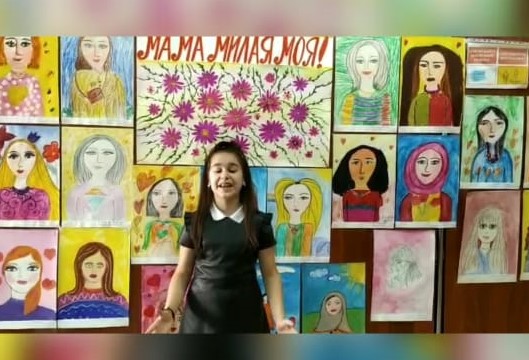 